T.CHİZAN KAYMAKAMLIĞIHİZAN KADİR HAS ANADOLU LİSESİ MÜDÜRLÜĞÜ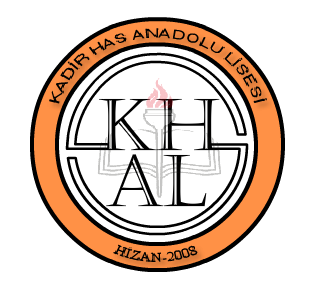 2024-2028 STRATEJİK PLANI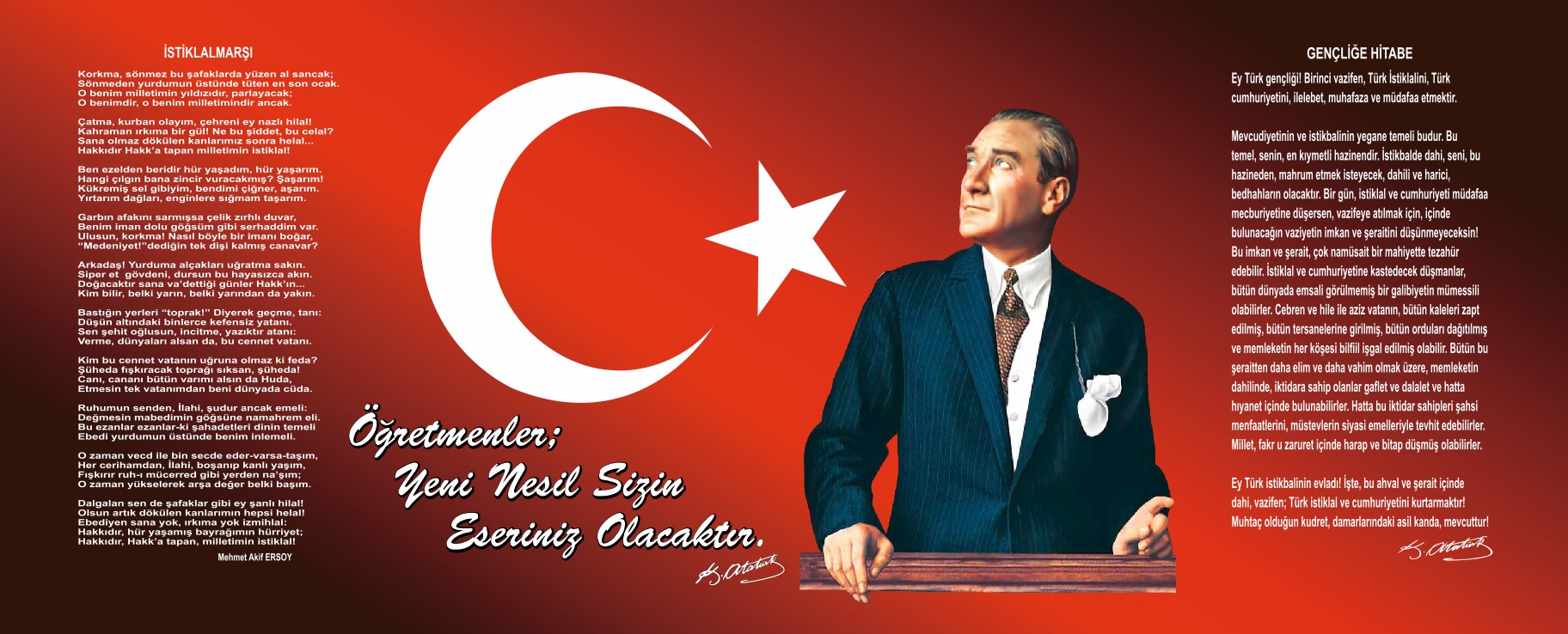 21.Yüzyıla girdiğimiz bu zamanlarda kurumlar tüm süreçlerini planlayarak değerlendirmek zorundalar. Stratejik planlama, kurumların amaçları ve kaynakları değerlendirip uygun karar almasını sağlayan bir araçtır. Stratejik planlama sürecinde yapılan çalışmalar sayesinde fırsat ve tehditleri değerlendirmek, kurumun güçlü ve zayıf yönlerini belirlemek buna bağlı olarak bugün alınan kararların yarının beklentileri ile uyumlu olmasını sağlamak mümkün olmuştur. Aynı zamanda stratejik planlama sürecinde Eğitim ve Öğretimin bir takım çalışması olduğunu bu takımın bütün paydaşları da bu süreç içerisinde anlamış oldular. Bu bağlamda da stratejik planlama bütün paydaşların birbirleriyle daha iyi iletişim kurmasını sağlamıştır.  2024–2028 yılları arasını kapsayan Stratejik planımız bizim için bir kaynak ve yol haritası olacaktır.            Hizan Kadir Has Anadolu Lisesi Stratejik Planı (2024–2028)’da belirtilen amaç ve hedeflere ulaşmamızın Okulumuzun gelişme ve kurumsallaşma süreçlerine önemli katkılar sağlayacağına inanmaktayız.           Planın hazırlanmasında emeği geçen strateji Geliştirme kurulu ve Strateji Planlama Ekibi ’ne ve uygulanmasında yardımı olacak İlçe Milli Eğitim Müdürlüğü olmak üzere tüm kurum ve kuruluşlara öğretmen, öğrenci ve velilerimize teşekkür ederim.  Burhanettin YILMAZOkul MüdürüİçindekilerSunuş	3İçindekiler	4BÖLÜM I: GİRİŞ ve PLAN HAZIRLIK SÜRECİ	5BÖLÜM II: DURUM ANALİZİ	6Okulun Kısa Tanıtımı *	6Okulun Mevcut Durumu: Temel İstatistikler	7PAYDAŞ ANALİZİ	12GZFT (Güçlü, Zayıf, Fırsat, Tehdit) Analizi	14Gelişim ve Sorun Alanları	16BÖLÜM III: MİSYON, VİZYON VE TEMEL DEĞERLER	20MİSYONUMUZ *	20VİZYONUMUZ *	20TEMEL DEĞERLERİMİZ *	21BÖLÜM IV: AMAÇ, HEDEF VE EYLEMLER	22TEMA I: EĞİTİM VE ÖĞRETİME ERİŞİM	22TEMA II: EĞİTİM VE ÖĞRETİMDE KALİTENİN ARTIRILMASI	24TEMA III: KURUMSAL KAPASİTE	27BÖLÜM v.: MALİYETLENDİRME	30BÖLÜM vI.:izleme ve değerlendirME	31EKLER:	32BÖLÜM I: GİRİŞ ve PLAN HAZIRLIK SÜRECİ2024-2028 dönemi stratejik plan hazırlanması süreci Üst Kurul ve Stratejik Plan Ekibinin oluşturulması ile başlamıştır. Ekip tarafından oluşturulan çalışma takvimi kapsamında ilk aşamada durum analizi çalışmaları yapılmış ve durum analizi aşamasında paydaşlarımızın plan sürecine aktif katılımını sağlamak üzere paydaş anketi, toplantı ve görüşmeler yapılmıştır. Durum analizinin ardından geleceğe yönelim bölümüne geçilerek okulumuzun amaç, hedef, gösterge ve eylemleri belirlenmiştir. Çalışmaları yürüten ekip ve kurul bilgileri altta verilmiştir.STRATEJİK PLAN ÜST KURULUBÖLÜM II: DURUM ANALİZİDurum analizi bölümünde okulumuzun mevcut durumu ortaya konularak neredeyiz sorusuna yanıt bulunmaya çalışılmıştır. Bu kapsamda okulumuzun kısa tanıtımı, okul künyesi ve temel istatistikleri, paydaş analizi ve görüşleri ile okulumuzun Güçlü Zayıf Fırsat ve Tehditlerinin (GZFT) ele alındığı analize yer verilmiştir.Okulun Kısa TanıtımıOkulumuz, 2008–2009 Eğitim ve Öğretim Yılında Millî Eğitim Bakanlığı Ortaöğretim Genel Müdürlüğü’nün 03/07/2008 Tarih ve 6042 sayılı Bakanlık onayı ile Bitlis Hizan Kadir Has Anadolu Lisesi adıyla açılmıştır. 2008–2009 Eğitim ve Öğretim Yılında 2 şube ile başlamıştır. Toplam 60 Öğrenci ile eğitim ve öğretime başlayan okulumuz şu an toplam 13 derslikte 451 öğrenci ile eğitim ve öğretim faaliyetini sürdürmektedir.             Kurumsal kapasite olarak çeşitli yetersizlikleri olan okulumuzda bir adet kapalı spor salonu bulunmaktadır. İki semt sahasına da sahip olan okulumuzda sportif etkinlikler önemli bir yere sahiptir. Dersliklerin tümünde ve bilişim sınıfında toplam 17 adet Akıllı tahta bulunmaktadır. Fiziki yetersizliklere rağmen bir adet kütüphane, bir adet kantin ve bir adet veli görüşme salonu ile öğrencilerimize hizmet verilmektedir.           Eğitim öğretim faaliyetlerine başladığı günden beri özellikle sportif alanlarda önemli başarılar elde etmiştir. İlçemizdeki en başarılı ve gözde ortaöğretim kurumu olan okulumuz Yüksek öğretime öğrenci yerleştirmede de önemli başarılara imza atmıştır. Okulumuz öğrenci, veli ve çevredeki diğer paydaşlarca çok olumlu bir algıya sahiptir.Okulun Mevcut Durumu: Temel İstatistiklerOkul KünyesiOkulumuzun temel girdilerine ilişkin bilgiler altta yer alan okul künyesine ilişkin tabloda yer almaktadır.Temel Bilgiler Tablosu- Okul Künyesi Çalışan BilgileriOkulumuzun çalışanlarına ilişkin bilgiler altta yer alan tabloda belirtilmiştir.Çalışan Bilgileri TablosuOkulumuz Bina ve Alanları	Okulumuzun binası ile açık ve kapalı alanlarına ilişkin temel bilgiler altta yer almaktadır.Okul Yerleşkesine İlişkin Bilgiler Sınıf ve Öğrenci Bilgileri	Okulumuzda yer alan sınıfların öğrenci sayıları alttaki tabloda verilmiştir.*Sınıf sayısına göre istenildiği kadar satır eklenebilir.Donanım ve Teknolojik KaynaklarımızTeknolojik kaynaklar başta olmak üzere okulumuzda bulunan çalışır durumdaki donanım malzemesine ilişkin bilgiye alttaki tabloda yer verilmiştir.Teknolojik Kaynaklar TablosuGelir ve Gider BilgisiOkulumuzun genel bütçe ödenekleri, okul aile birliği gelirleri ve diğer katkılarda dâhil olmak üzere gelir ve giderlerine ilişkin son iki yıl gerçekleşme bilgileri alttaki tabloda verilmiştir.PAYDAŞ ANALİZİKurumumuzun temel paydaşları öğrenci, veli ve öğretmen olmakla birlikte eğitimin dışsal etkisi nedeniyle okul çevresinde etkileşim içinde olunan geniş bir paydaş kitlesi bulunmaktadır. Paydaşlarımızın görüşleri anket, toplantı, dilek ve istek kutuları, elektronik ortamda iletilen önerilerde dâhil olmak üzere çeşitli yöntemlerle sürekli olarak alınmaktadır.Paydaş anketlerine ilişkin ortaya çıkan temel sonuçlara altta yerilmiştir: Öğrenci Anketi Sonuçları:Öğrenci memnuniyet  %70-Okulun binası ve diğer fiziki mekânlar yetersizdir-Teneffüs süresi kısa ve yetersizdir-Okulumuzun kültürel ve sanatsal faaliyetleri yeteri kadar yok-Alınan kararlarda öğrenci istek, öneri ve görüşlerinin yeterince dikkate alınmaması -Öğrenci kulüp çalışmalarının yetersizliğiÖğretmen Anketi Sonuçları:Öğretmen memnuniyet oranı %84.77-Okul çalışanları arasında iş birliği ve iletişim yetersizliği var-Okul çalışanlarına yönelik sosyal ve kültürel faaliyetler yetersizdir-Okulumuzda öğretmenlerin kullanımına tahsis edilen alanlar (öğretmenler odası) yetersizdirVeli Anketi Sonuçları:Veli memnuniyet %78-Sanatsal ve kültürel etkinlikleri yetersiz buluyorum-Okulun binası ve diğer fiziki mekânların temizliği yetersizdirGZFT (Güçlü, Zayıf, Fırsat, Tehdit) Analizi Okulumuzun temel istatistiklerinde verilen okul künyesi, çalışan bilgileri, bina bilgileri, teknolojik kaynak bilgileri ve gelir gider bilgileri ile paydaş anketleri sonucunda ortaya çıkan sorun ve gelişime açık alanlar iç ve dış faktör olarak değerlendirilerek GZFT tablosunda belirtilmiştir. Dolayısıyla olguyu belirten istatistikler ile algıyı ölçen anketlerden çıkan sonuçlar tek bir analizde birleştirilmiştir.Kurumun güçlü ve zayıf yönleri donanım, malzeme, çalışan, iş yapma becerisi, kurumsal iletişim gibi çok çeşitli alanlarda kendisinden kaynaklı olan güçlülükleri ve zayıflıkları ifade etmektedir ve ayrımda temel olarak okul müdürü/müdürlüğü kapsamından bakılarak iç faktör ve dış faktör ayrımı yapılmıştır. İçsel FaktörlerGüçlü YönlerZayıf YönlerDışsal FaktörlerFırsatlarTehditler Gelişim ve Sorun AlanlarıGelişim ve sorun alanları analizi ile GZFT analizi sonucunda ortaya çıkan sonuçların planın geleceğe yönelim bölümü ile ilişkilendirilmesi ve buradan hareketle hedef, gösterge ve eylemlerin belirlenmesi sağlanmaktadır. Gelişim ve sorun alanları ayrımında eğitim ve öğretim faaliyetlerine ilişkin üç temel tema olan Eğitime Erişim, Eğitimde Kalite ve kurumsal Kapasite kullanılmıştır. Eğitime erişim, öğrencinin eğitim faaliyetine erişmesi ve tamamlamasına ilişkin süreçleri; Eğitimde kalite, öğrencinin akademik başarısı, sosyal ve bilişsel gelişimi ve istihdamı da dâhil olmak üzere eğitim ve öğretim sürecinin hayata hazırlama evresini; Kurumsal kapasite ise kurumsal yapı, kurum kültürü, donanım, bina gibi eğitim ve öğretim sürecine destek mahiyetinde olan kapasiteyi belirtmektedir.Gelişim ve Sorun Alanlarımız             HİZAN KADİR HAS ANADOLU LİSESİ GELİŞİM VE SORUN ALANLARI     Okulumuzun GZFT Analizi çalışmaları, paydaş anketleri, birebir yapılan görüşmeler, bölümlerden alınan görüşler doğrultusunda katılımcı bir yaklaşım ile Eğitim ve Öğretime Erişim artırılmasında 4(dört), Eğitim ve Öğretimde Kalitenin Artırılmasında 11(on bir), Kurumsal Kapasitenin Geliştirilmesinde 10(on), olmak üzere toplam 25(yirmi beş) Gelişim ve Sorun alanı tespit edilmiştir.          BÖLÜM III: MİSYON, VİZYON VE TEMEL DEĞERLEROkul Müdürlüğümüzün Misyon, vizyon, temel ilke ve değerlerinin oluşturulması kapsamında öğretmenlerimiz, öğrencilerimiz, velilerimiz, çalışanlarımız ve diğer paydaşlarımızdan alınan görüşler, sonucunda stratejik plan hazırlama ekibi tarafından oluşturulan Misyon, Vizyon, Temel Değerler; Okulumuz üst kurulana sunulmuş ve üst kurul tarafından onaylanmıştır.MİSYONUMUZ         Çağdaş, bilimsel, Milli ve Manevi değerlere bağlı, ilgi ve yetenekleri doğrultusunda yüksek öğrenime yönelmiş, kendine güvenen, çevresi ile iyi ve olumlu iletişim kurabilen, toplumsal değerlere duyarlı, olayları çok yönlü ve objektif olarak değerlendirebilen, çağın gelişen ihtiyaçlarına cevap verebilecek bilgi ve becerilere sahip, yabancı dili dünyadaki bilimsel ve teknolojik gelişmeleri izleyebilecek düzeyde kullanabilen, liderlik özelliklerinin yanında işbirliği ve ekip çalışmalarına yatkın, erdemli bireyler  yetiştirmektir.VİZYONUMUZ             Her yönden nitelikli, sosyal, kültürel ve bilimsel altyapı ve donanıma sahip, en az bir yabancı dili çok iyi bilen, aldığı eğitimi yaşantısında uygulayabilen, değişime ve gelişime açık, öğrenmeyi temel ihtiyaç kabul eden, değerlerini yaşayan ve yaşatan, sorumluluk sahibi, adaletli, ahlaklı, hoşgörülü, kendine güvenen, kendini sorgulayan, araştırmacı, çağdaş, demokratik ve milli ve manevi değerlere bağlı bireyler yetiştiren, Akademik başarısı yüksek, saygın ve örnek bir eğitim kurumu olmakTEMEL DEĞERLERİMİZ1) Adalet, saygınlık ve tarafsızlık,2) Tüm ilişkilerde insana saygı esastır,3) Sürekli Gelişme, 4) Meslek Etiğine önem veririz,5) Erdemli olmak,6) Kültürel ve sanatsal duyarlılık,7) İnsan Hakları ve Demokrasinin Evrensel Değerleri,8) Spor ve sağlıklı yaşamak,9) Katılımcılık,10) Şeffaflık.BÖLÜM IV: AMAÇ, HEDEF VE EYLEMLERTEMA I: EĞİTİM VE ÖĞRETİME ERİŞİMEğitim ve öğretime erişim okullaşma ve okul terki, devam ve devamsızlık, okula uyum ve oryantasyon, özel eğitime ihtiyaç duyan bireylerin eğitime erişimi, yabancı öğrencilerin eğitime erişimi ve hayat boyu öğrenme kapsamında yürütülen faaliyetlerin ele alındığı temadır.Stratejik Amaç 1: Öğrencilerin okula uyum ve devamsızlık sorunlarını çözen, eğitim öğretime erişimin etkili bir şekilde gerçekleştirildiği bir yönetim yapısı kurulacaktır.Stratejik Hedef 1.1.  Kız çocukların okullaşma oranları artırılacak, öğrencilerin uyum ve devamsızlık sorunları da giderilecektir. Performans GöstergeleriEylemlerStratejik Hedef 1.2.  Güvenli Eğitim Ortamları oluşturmak ve öğrencilerin Sosyo kültürel ve Akademik becerilerini geliştirmekEylemlerTEMA II: EĞİTİM VE ÖĞRETİMDE KALİTENİN ARTIRILMASIEğitim ve öğretimde kalitenin artırılması başlığı esas olarak eğitim ve öğretim faaliyetinin hayata hazırlama işlevinde yapılacak çalışmaları kapsamaktadır. Bu tema altında akademik başarı, sınav kaygıları, sınıfta kalma, ders başarıları ve kazanımları, disiplin sorunları, öğrencilerin bilimsel, sanatsal, kültürel ve sportif faaliyetleri ile istihdam ve meslek edindirmeye yönelik rehberlik ve diğer mesleki faaliyetler yer almaktadır. Stratejik Amaç 2:          Çağı anlayan, değişimi ve gelişmeleri doğru algılayabilen, değişime ve gelişmeye sürekli açık, teknolojiyi ve bilgiyi doğru kullanabilen iletişim becerileri gelişmiş bireyler yetiştirmek Stratejik Hedef 2.1.  Öğrenme kazanımlarını takip eden, öğrenci merkezli ve velileri de sürece dâhil eden bir yönetim anlayışı ile öğrencilerimizin akademik başarıları ve sosyal faaliyetlere etkin katılımı artırılacaktır.Performans GöstergeleriEylemlerStratejik Hedef 2.2.  Etkin bir rehberlik anlayışıyla, öğrencilerimizi ilgi ve becerileriyle orantılı bir şekilde üst öğrenime hazır hale getiren daha kaliteli bir kurum yapısına geçilecektir. Performans GöstergeleriEylemlerTEMA III: KURUMSAL KAPASİTEStratejik Amaç 3: Kurumumuzun insan kaynaklarını daha etkili ve verimli bir şekilde kullanmak ve fiziksel kapasitenin artırılıp, altyapının sürekli gelişimini sağlamak ve böylece eğitim kalitesini ve niteliğini artırmak. Stratejik Hedef 3.1.  Okulumuzun kurumsal kapasitesi geliştirilerek, fiziki koşullarını eğitim ve öğretimin daha kaliteli yapılacağı modern bir duruma getirilecektir.Performans GöstergeleriEylemlerStratejik Hedef 3.2.  Okulumuzun çalışanları ve paydaşları arasında etkili bir iletişim geliştirerek, çalışanların iş deneyimlerini artırmak, çalışanların karar alma süreçlerine etkin katılımını sağlayarak motivasyon ve iş verimini artırmak.Performans GöstergeleriEylemlerV. BÖLÜM: MALİYETLENDİRME2019-2023 Stratejik Planı Faaliyet/Proje Maliyetlendirme TablosuVI. BÖLÜM: İZLEME VE DEĞERLENDİRMEOkulumuz Stratejik Planı izleme ve değerlendirme çalışmalarında 5 yıllık Stratejik Planın izlenmesi ve 1 yıllık gelişim planın izlenmesi olarak ikili bir ayrıma gidilecektir. Stratejik planın izlenmesinde 6 aylık dönemlerde izleme yapılacak denetim birimleri, il ve ilçe millî eğitim müdürlüğü ve Bakanlık denetim ve kontrollerine hazır halde tutulacaktır.Yıllık planın uygulanmasında yürütme ekipleri ve eylem sorumlularıyla aylık ilerleme toplantıları yapılacaktır. Toplantıda bir önceki ayda yapılanlar ve bir sonraki ayda yapılacaklar görüşülüp karara bağlanacaktır. EKLER: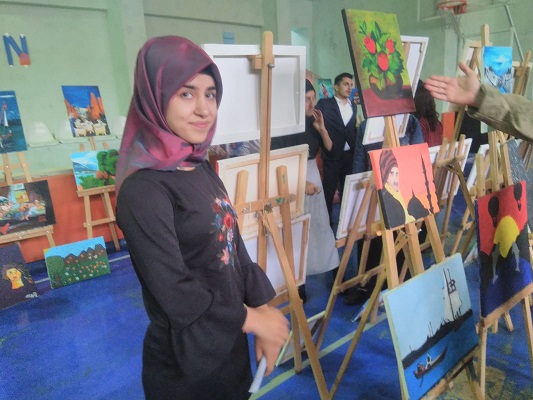 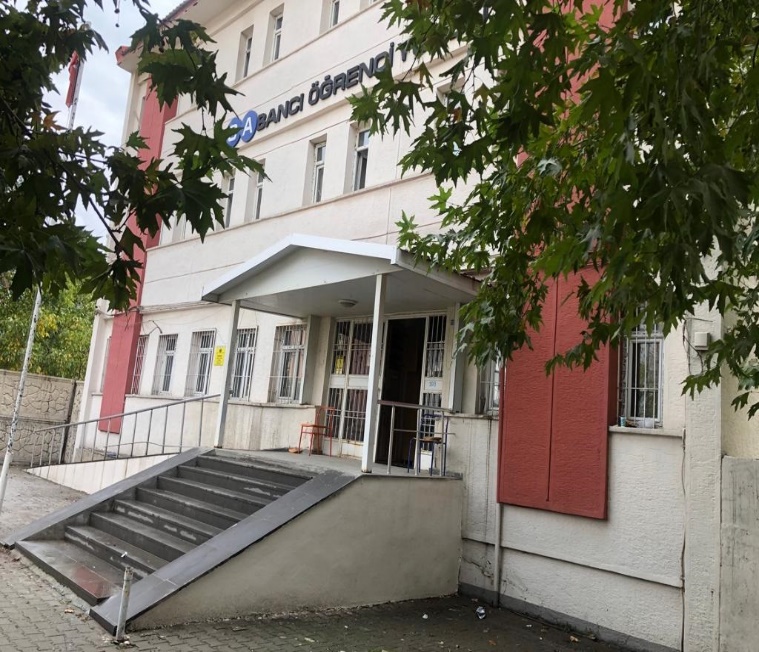 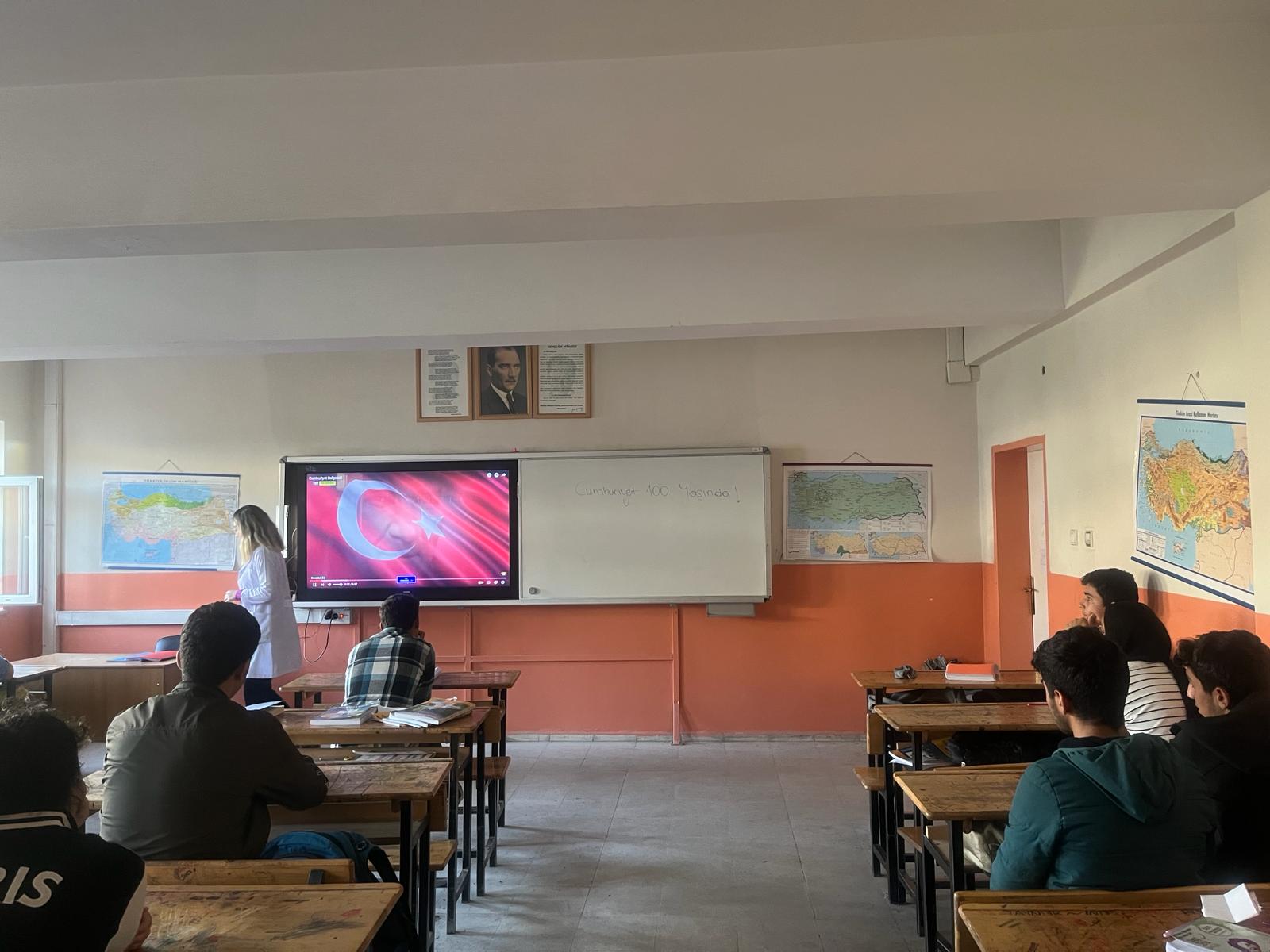 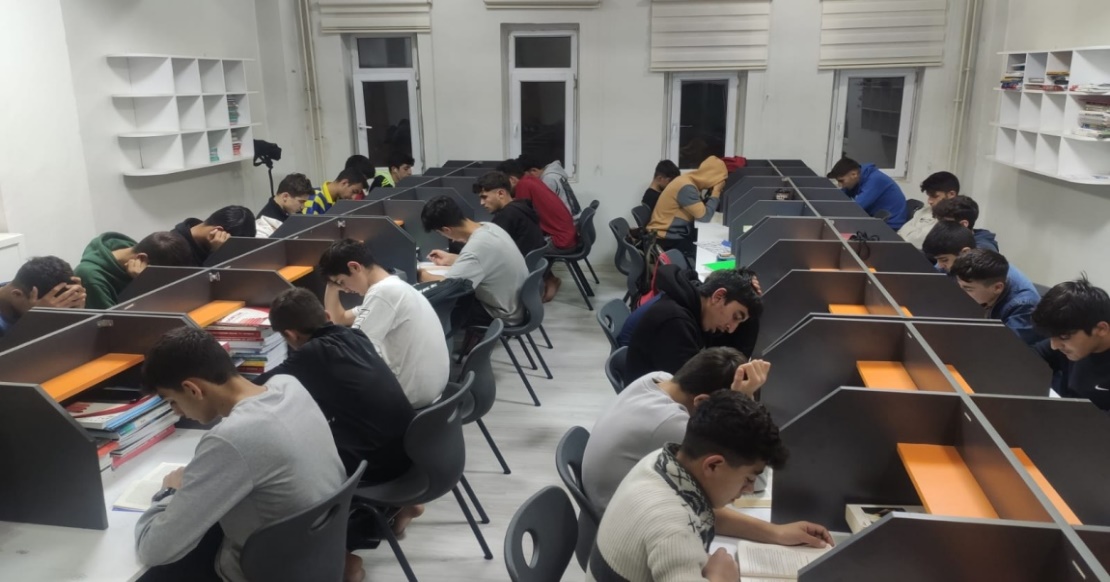 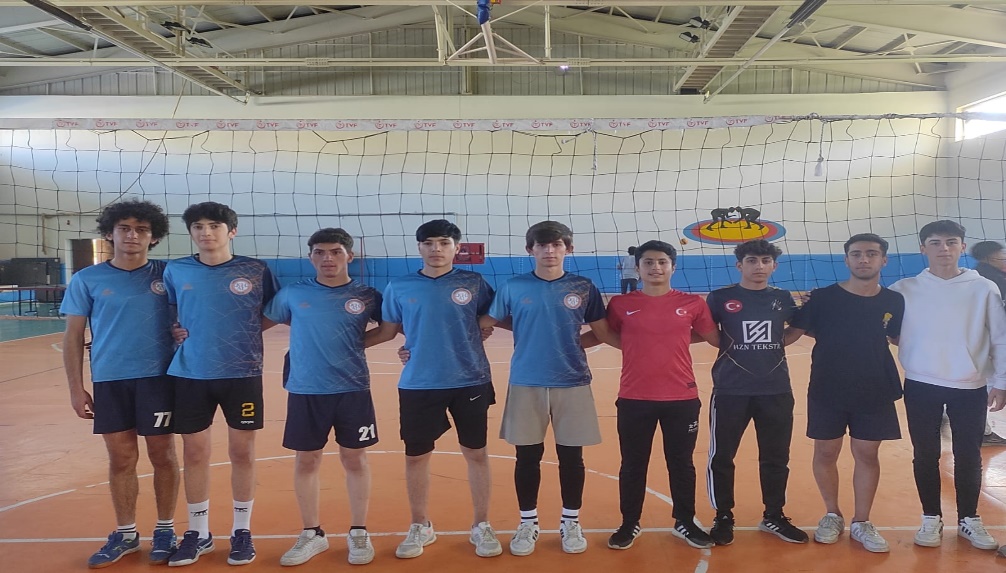 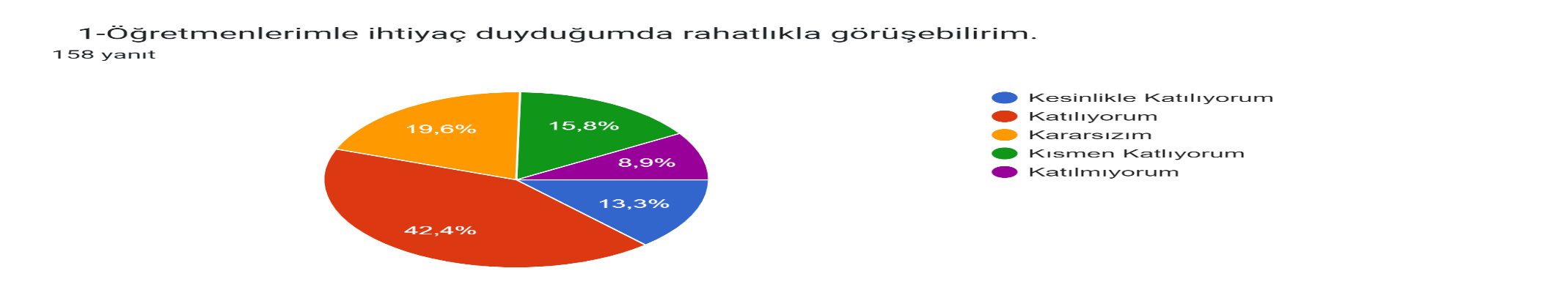 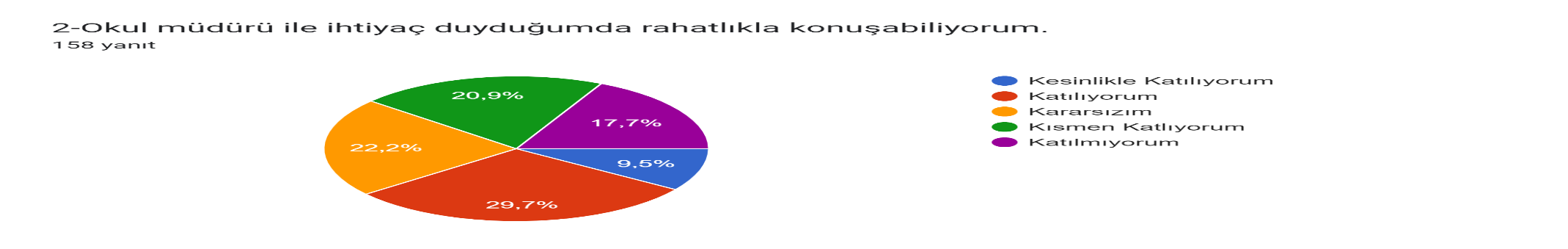 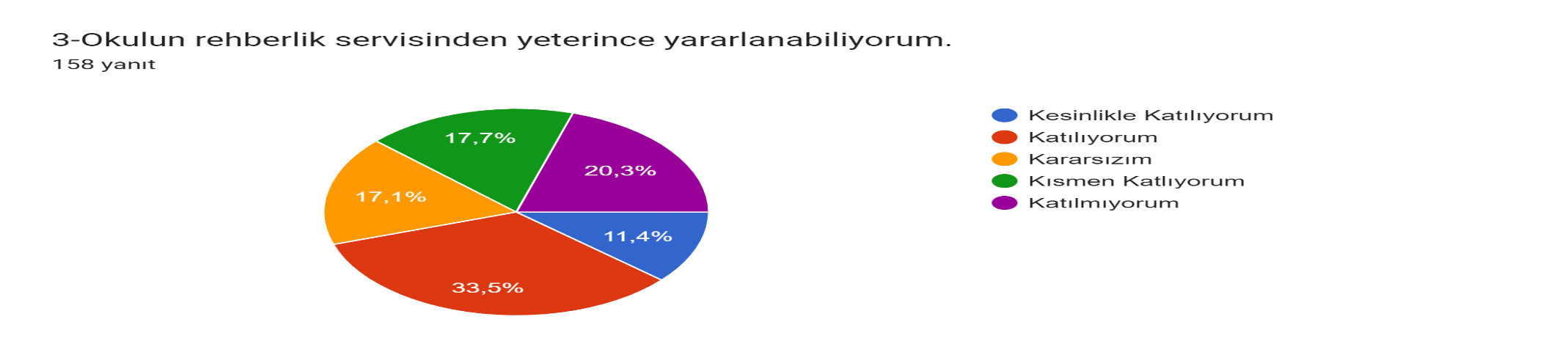 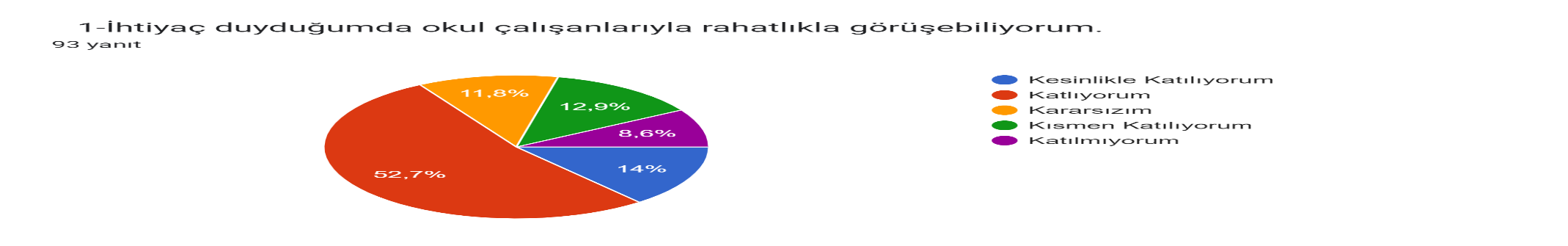 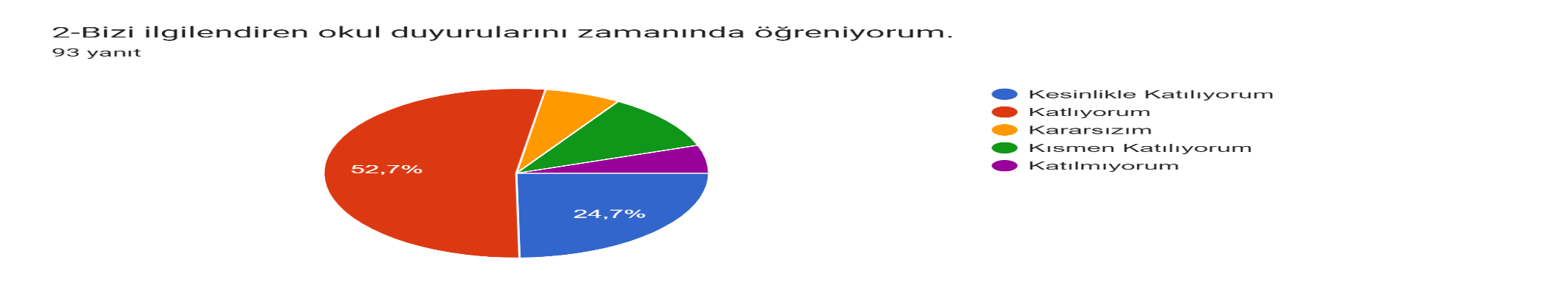 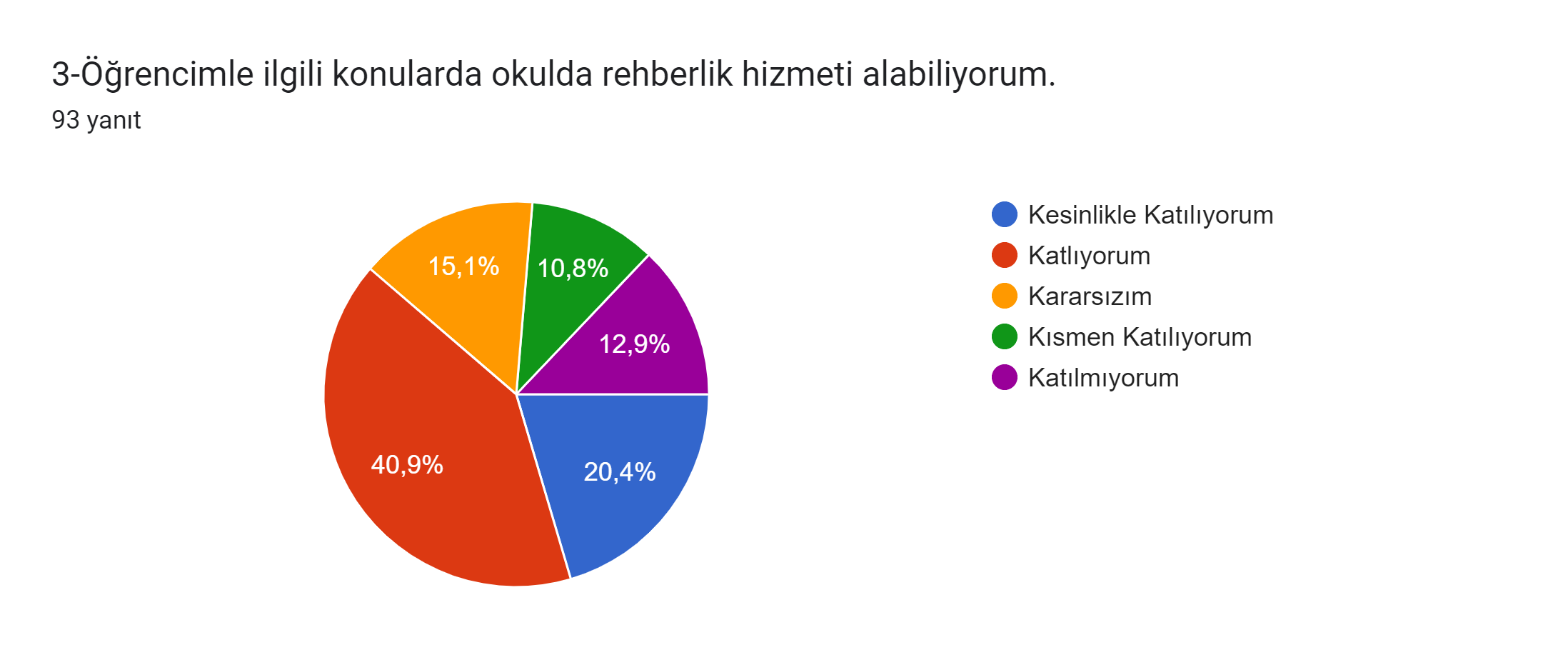 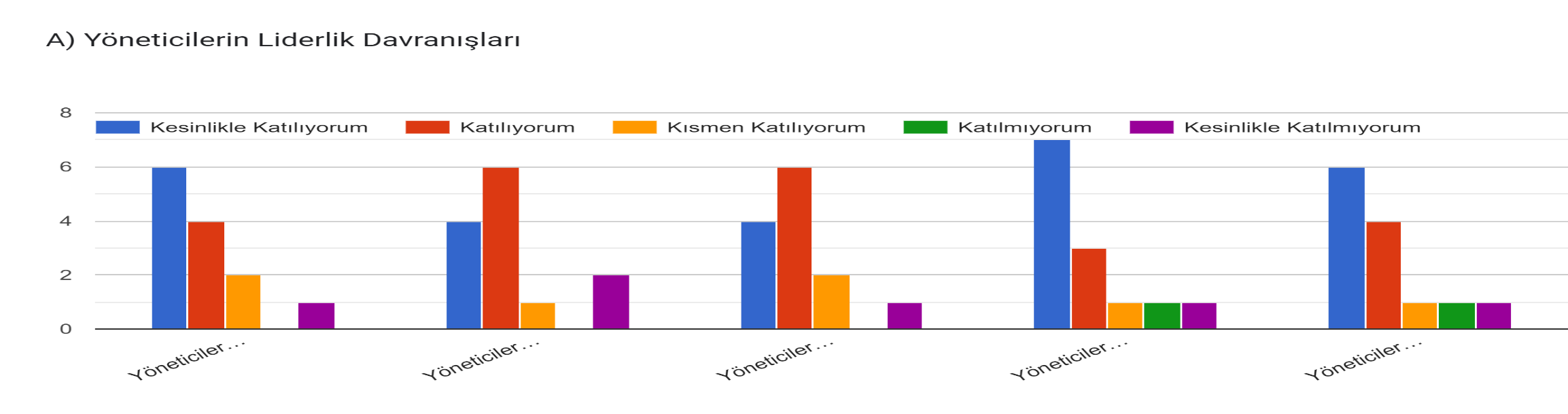 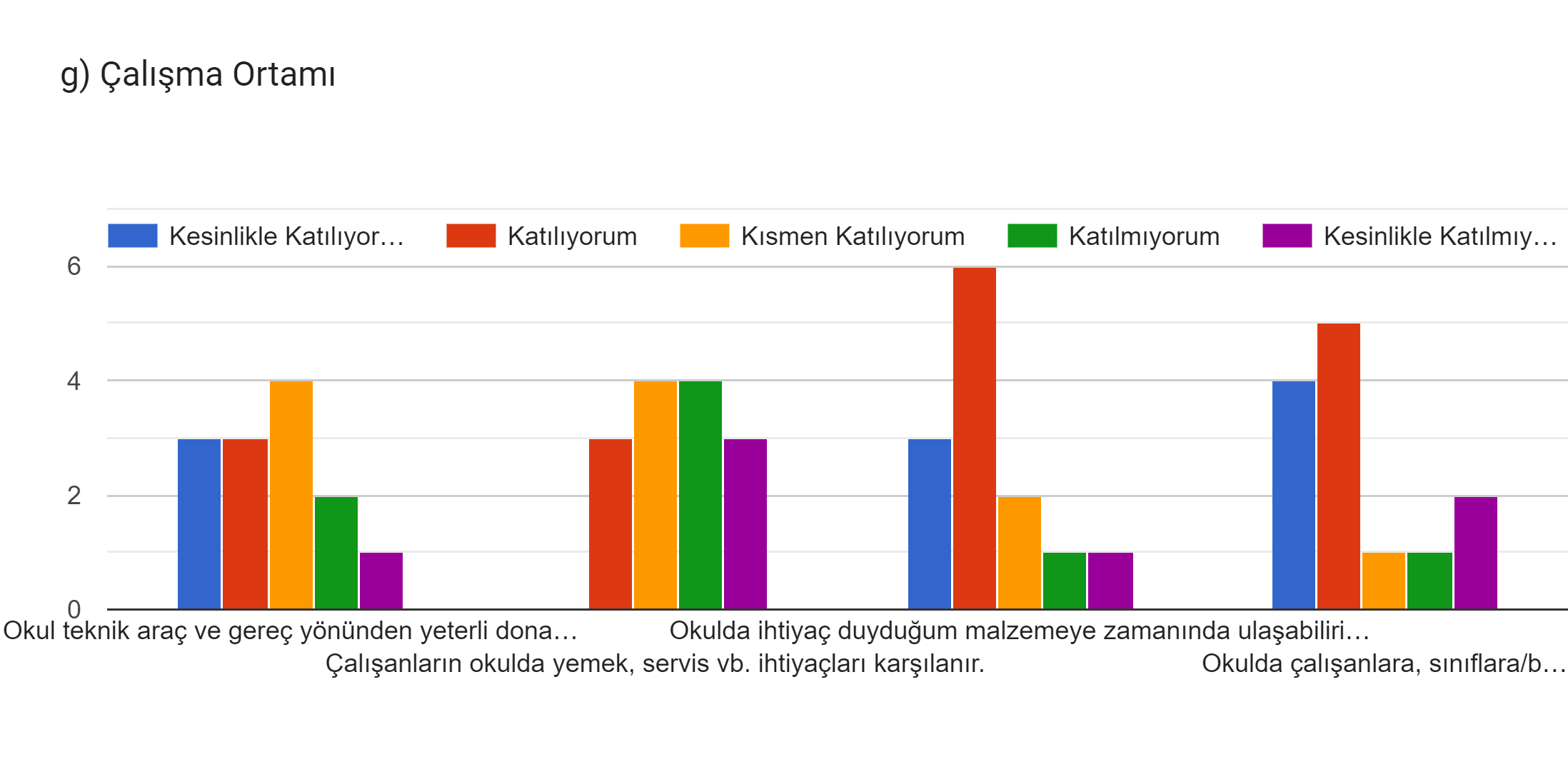 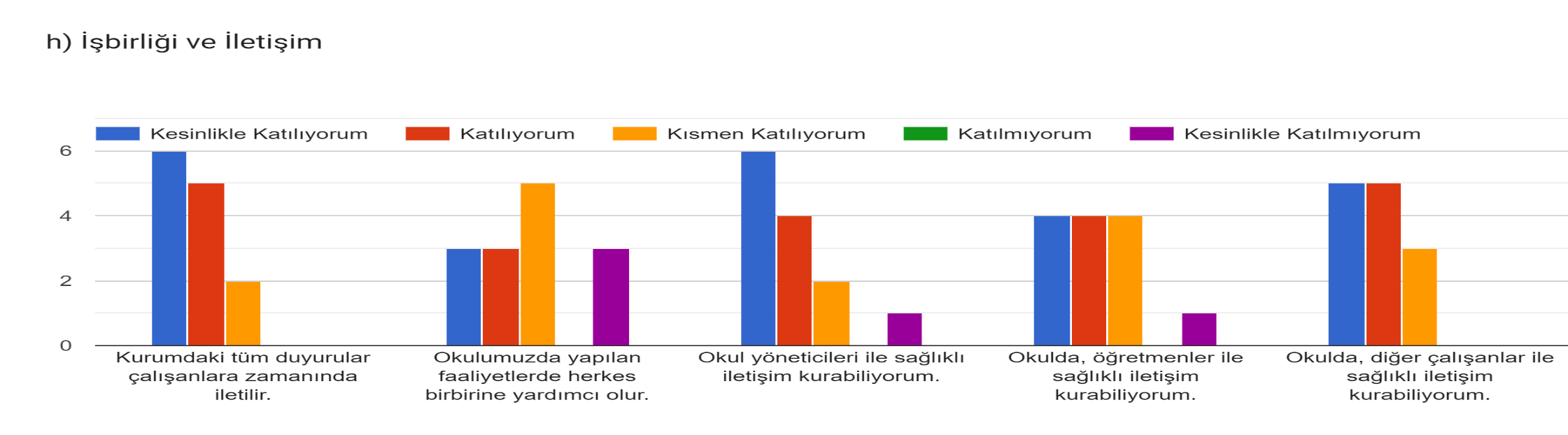 Strateji Geliştirme KuruluStrateji Geliştirme KuruluStratejik Planlama EkibiStratejik Planlama EkibiAdı SoyadıUnvanıAdı SoyadıUnvanıBurhanettin YILMAZOkul MüdürüNurettin BARAÇMüdür YardımcısıRecep TARHANMüdür Baş YardımcısıAhmet AYDINTarih Öğretmeniİnan GÖLRehber ÖğretmenSena UŞARGİLBiyoloji ÖğretmeniMehmet YILMAZİngilizce ÖğretmeniHavva Nur TOPALİngilizce ÖğretmeniMehmet Sakin ADİLT.D. ve Edb. Öğretm.Melek KAYAFizik ÖğretmeniSelami BİNGÖLMüzik ÖğretmeniNuray KESKİNT.D. ve Edb. Öğretm.Sena SÖYLEMEZMatematik ÖğretmeniM.Nasır TAŞDin kült. Ve Ahlk Bil Öğrt.İli: Bitlisİli: Bitlisİli: Bitlisİli: Bitlisİlçesi: Hizanİlçesi: Hizanİlçesi: Hizanİlçesi: HizanAdres: Yeşilova Mah. Hizan BİTLİSYeşilova Mah. Hizan BİTLİSYeşilova Mah. Hizan BİTLİSCoğrafi Konum (link):Coğrafi Konum (link):38°13'36.2"N 42°23'51.6"E38°13'36.2"N 42°23'51.6"ETelefon Numarası:  0434 611 1203 0434 611 1203 0434 611 1203Faks Numarası:Faks Numarası:0434 611 13700434 611 1370e- Posta Adresi:967763@meb.k12.tr967763@meb.k12.tr967763@meb.k12.trWeb sayfası adresi:Web sayfası adresi:www.hizankadirhasanadolu.meb.k12.trwww.hizankadirhasanadolu.meb.k12.trKurum Kodu:967763967763967763Öğretim Şekli:Öğretim Şekli:Tam GünTam GünOkulun Hizmete Giriş Tarihi : 13.07.2008Okulun Hizmete Giriş Tarihi : 13.07.2008Okulun Hizmete Giriş Tarihi : 13.07.2008Okulun Hizmete Giriş Tarihi : 13.07.2008Toplam Çalışan SayısıToplam Çalışan Sayısı3838Öğrenci Sayısı:Kız227227Öğretmen SayısıKadın1313Öğrenci Sayısı:Erkek224224Öğretmen SayısıErkek1111Öğrenci Sayısı:Toplam451451Öğretmen SayısıToplam2424Derslik Başına Düşen Öğrenci SayısıDerslik Başına Düşen Öğrenci SayısıDerslik Başına Düşen Öğrenci Sayısı:34,6Şube Başına Düşen Öğrenci SayısıŞube Başına Düşen Öğrenci SayısıŞube Başına Düşen Öğrenci Sayısı:34,6Öğretmen Başına Düşen Öğrenci SayısıÖğretmen Başına Düşen Öğrenci SayısıÖğretmen Başına Düşen Öğrenci Sayısı:18,79Şube Başına 34’ten Fazla Öğrencisi Olan Şube SayısıŞube Başına 34’ten Fazla Öğrencisi Olan Şube SayısıŞube Başına 34’ten Fazla Öğrencisi Olan Şube Sayısı:8Öğrenci Başına Düşen Toplam Gider MiktarıÖğrenci Başına Düşen Toplam Gider MiktarıÖğrenci Başına Düşen Toplam Gider Miktarı711,61Öğretmenlerin Kurumdaki Ortalama Görev SüresiÖğretmenlerin Kurumdaki Ortalama Görev SüresiÖğretmenlerin Kurumdaki Ortalama Görev Süresi3,5Unvan*ErkekKadınToplamOkul Müdürü ve Müdür Yardımcısı404Sınıf Öğretmeni---Branş Öğretmeni141124Rehber Öğretmen1-1İdari Personel1-1Yardımcı Personel639Güvenlik Personeli1-1Toplam Çalışan Sayıları271440Okul BölümleriOkul BölümleriÖzel AlanlarVarYokOkul Kat Sayısı4Çok Amaçlı SalonXDerslik Sayısı16Çok Amaçlı SahaXDerslik Alanları (m2)773KütüphaneXKullanılan Derslik Sayısı13Fen LaboratuvarıXŞube Sayısı13Bilgisayar LaboratuvarıXİdari Odaların Alanı (m2)90İş AtölyesiXÖğretmenler Odası (m2)35Beceri AtölyesiXOkul Oturum Alanı (m2)463,12PansiyonXOkul Bahçesi (Açık Alan)(m2)1624Kapalı Spor salonuXOkul Kapalı Alan (m2)2087Semt SahasıXSanatsal, bilimsel ve sportif amaçlı toplam alan (m2)525Kantin (m2)40Tuvalet Sayısı24SINIFIKızErkekToplamSINIFIKızErkekToplam9/A20153511/B1719369/B19153411/C1321349/C22133512/A23123510/A14233712/B17183510/B13233612/C17183510/C17173412/D17173411/A181331Akıllı Tahta Sayısı17TV Sayısı2Masaüstü Bilgisayar Sayısı5Yazıcı Sayısı5Taşınabilir Bilgisayar Sayısı1Fotokopi Makinesi Sayısı3Projeksiyon Sayısı1İnternet Bağlantı Hızı100,0 mb/snYıllarGelir MiktarıGider Miktarı20222.195.0832.194.87720234.206.3814.205.426ÖğrencilerÖğrencilerin okula ve okul kültürüne bağlılığı, sosyal, sportif ve sanatsal çalışmaları destekleyen okul kültürüÇalışanlarOkulda yapılan faaliyetlerde herkes birbirine yardımcı olur. Çalışanlar arasında güçlü bir iletişim bulunmaktadır.VelilerÖğrenci velilerinin eğitimine önem vermesi. Okul idaresi ve öğretmenlerle güçlü bir iletişimlerinin olması.Bina ve YerleşkeOkulun çevresinde öğrencinin ilgisini dağıtacak mekânların (internet cafe, kıraathane vb.) bulunmamasıDonanımOkulumuzun teknolojik altyapısının tamamlanmış olması, bütün dersliklerde bilişim tahtalarının kurulmuş olmasıBütçePansiyon ve genel bütçenin gelirlerinin olmasıYönetim SüreçleriOkul yönetiminin karar sürecinde iç paydaşların görüş ve önerilerini almasıİletişim SüreçleriPaydaşlar arasındaki güçlü bir diyalog ve güvenin sağlanmış olmasıÖğrencilerÖğrenci devamsızlıkları, geç kalmalar, pansiyonlu öğrencilerin köye gidiş ve dönüşlerindeki sorunlarÇalışanlarÖğretmen sirkülâsyonun çok fazla olması, deneyimli öğretmen kadrosunun oluşmaması  VelilerÖğrenci ailelerinin sosyo - ekonomik kültürel düzeyinin düşük olması, pansiyonlu öğrenci velilerinin ulaşım problemlerinden toplantılara katılımlarının yetersizliğiBina ve YerleşkeÇevredeki toplu konutlar, diğer liselerin bulunması, sınıf mevcutlarının fazla olmasıDonanımOkulumuzda Resim Atölyesi, Müzik Atölyesi vb. olmaması, BütçeFinansal yetersizlikler, okul aile birliği gelirlerinin çok az olmasıYönetim SüreçleriYönetim kadrosunun sürekli değişmesi ve deneyimli kadronun oluşmamasıİletişim SüreçleriÇalışanlara yönelik uygulanan memnuniyet anketleri ve ihtiyaç belirleme anketlerine katılımlarının istenilen düzeyde olmaması.PolitikOkulumuza yönelik olumlu toplumsal algının olmasıEkonomikPansiyon bütçesinin olması ve birçok giderin merkezi bütçeden karşılanabilmesiSosyolojikOkulumuzun olumlu bir iklim ve kültüre sahip olması, çevrede kabul görmesiTeknolojikTeknolojik altyapı açısından yeterli olması, İnternet erişiminin çok iyi olmasıMevzuat-YasalOrtaöğretimin zorunlu olması ve ders araç gereçlerinin ücretsiz karşılanmasıEkolojikOkulun çevresinde gürültü kirliliğinin az oluşu,PolitikOkulumuza Liselere geçiş sistemi (LGS) ile öğrencinin alınmaması, yerel yerleştirme ile öğrenci alınması, ortaokuldan liselere geçen öğrencilerin (özellikle köy ve belde okullarından gelen öğrencilerin şişirilmiş ortaokul not ortalamalarıyla gelmeleri)EkonomikÖğrenci ailelerinin maddi sıkıntıları, yerel yönetimlerin eğitime desteğinin olmaması SosyolojikAilelerin eğitim ve kültürel seviyelerinin düşük düzeyde olması, okulla olan ilginin azalmasıTeknolojikAşırı düzeyde teknoloji bağımlılığı (cep telefonu bağımlılığı), doğru ve güvenilir bilgiye ulaşma sorunuMevzuat-YasalÇok sık ve ani değişen mevzuatEkolojikKış şartlarının eğitim öğretimi zaman zaman sekteye uğratması, ulaşım güçlüğüEğitime ErişimEğitimde KaliteKurumsal KapasiteOkullaşma OranıAkademik BaşarıKurumsal İletişimOkula Devam/ DevamsızlıkSosyal, Kültürel ve Fiziksel GelişimKurumsal YönetimOkula Uyum, OryantasyonSınıf TekrarıBina ve YerleşkeÖzel Eğitime İhtiyaç Duyan Bireylerİstihdam Edilebilirlik ve YönlendirmeDonanımYabancı ÖğrencilerÖğretim YöntemleriTemizlik, HijyenHayat boyu ÖğrenmeDers araç gereçleriİş Güvenliği, Okul Güvenliği 1.TEMA: EĞİTİM VE ÖĞRETİME ERİŞİM 1.TEMA: EĞİTİM VE ÖĞRETİME ERİŞİM1Devamsızlık oranının yüksek olması2Özel eğitime ihtiyaç duyan öğrenciler için okulun fiziki yetersizliği3Pansiyonlu öğrencilerin  köye gidişleri sık olması Cuma ve pazartesi günlerinde devamsızlık yapmaları ve devamsızlık probleminin oluşması4Okuma ve okula gelme isteği düşük olan öğrencilerin ailelerinin zoruyla okula gönderilmesinden  uyum problemi yaşaması, devamsızlık  ve davranış bozukluğu göstermesinden kaynaklı disiplin vakalarının  yaşanması.2.TEMA: EĞİTİM VE ÖĞRETİMDE KALİTE2.TEMA: EĞİTİM VE ÖĞRETİMDE KALİTE1Ulusal ve uluslararası proje çalışmalarına katılan öğretmen ve öğrenci sayılarının yeterli olmaması2Öğretmenlere yönelik Hizmet içi eğitimlerin nitelik ve nicelik bakımından yetersiz olması3Akademik başarının istenilen düzeyde olmaması, teknoloji vb. bağımlılıkların yüksek olması.5Sınıf tekrarı yapan öğrenci oranı yüksek düzeydedir.6Kültürel ve sanatsal faaliyetlere katılan öğrenci oranı düşük seviyededir7Kitap okuma oranı düşüktür.8Yüksek öğretime yerleşen öğrenci sayısı yetersiz düzeydedir9Yabancı dil öğrenme yetersizliği ve yabancı dil sınıfının olmaması.10TYT ve AYT okul ortalaması düşüktür11Ulusal düzeydeki çeşitli yarışmaları katılım  yetersizdir3.TEMA: KURUMSAL KAPASİTE3.TEMA: KURUMSAL KAPASİTE1Çalışanların ödüllendirilmesi ve motive edilmesi.2Okulun fiziki  yetersizliğinden dolayı etkinlikler ve seminer için konferans salonunun vb. çok amaçlı salonların olmaması.3Sınıf mevcutlarının  yüksek olması4Çalışanların yönetim süreçlerine katılımlarının yeterli düzeyde sağlanamaması5Rehber öğretmen normunun 1 olmasından kaynaklı  öğrencilerin bireysel rehberlik hizmetlerinden istenilen düzeyde yararlanamaması.6Resim atölyesi, Müzik Atölyesi, çok amaçlı salonun olmaması bilimsel, sanatsal ve sosyal etkinliklerin yetersizliğine sebeptir7Öğretmen kadrosunun sık sık değişmesi ve ücretli öğretmen alımı eğitim öğretimde verimi düşürmektedir8Okul binasının fiziki yetersizliğinden kaynaklı Fen laboratuvarının olmaması.9Mezunlarla iletişim yetersizliği10İdareci ve öğretmenlerin mesleki yeterliliklerinin geliştirilmesiNoPERFORMANSGÖSTERGESİMevcutMevcutHEDEFHEDEFHEDEFHEDEFHEDEFHEDEFNoPERFORMANSGÖSTERGESİ2023202420242025202620272028PG.1.1.aOkula kayıtlı kız öğrencilerden devamsızlık yapanların oranı (%)%0,82%0,70%0,70%0,50%0,30%0,15%0,5PG.1.1.bOkula yeni başlayan öğrencilerden oryantasyon eğitimine katılanların oranı (%)%95%96%96%97%98%99%100PG.1.1.c.Bir eğitim ve öğretim döneminde devamsızlık tan kalan öğrenci oranı(%)%1,67%1,50%1,50%1,40%1,20%1,00%0,50PG.1.1.d.Bir eğitim ve öğretim döneminde okulu terk eden öğrenci oranı(%)%0,21%0,18%0,18%0,15%0,10%0,5%0,2PG.1.1.e.Okulun özel eğitime ihtiyaç duyan bireylerin kullanımına uygunluğu (0-1)0000000NoEylem İfadesiEylem SorumlusuEylem Tarihi1.1.1.Devamsızlık yapan kız öğrencilerin velileri ile özel toplantı ve görüşmeler yapılacak, ilçe MEM ve Mülki yetkililerden yardım alınacaktır.Okul Gelişim Ekibi15 Eylül-15 Ekim1.1.2Okula yeni başlayan öğrencilerin oryantasyon eğitimine önem verilerek bu eğitime velilerin de katılımı sağlanacaktır.Rehberlik Servisi15 Eylül-15 Ekim1.1.3Devamsızlık yapan öğrencilerin tespiti erken yapılacak, velilerle hemen iletişime geçilecektir. Müdür YardımcısıHer Ay1.1.4Okulu terk riski grubunda olan öğrencilerin aile ziyareti yapılacaktır.Rehberlik ServisiHer Ay1.1.5Okulun özel eğitime ihtiyaç duyan bireylerin kullanımının kolaylaştırılması için rampa ve asansör eksiklikleri tamamlanacaktır.        Okul Yönetimi01 Eylül-25 EylülNoPERFORMANSGÖSTERGESİMevcutMevcutHEDEFHEDEFHEDEFHEDEFHEDEFNoPERFORMANSGÖSTERGESİ2023202420242025202620272028PG.1.1.aBir eğitim ve öğretim yılında disiplin cezası alan öğrenci oranı(%)%3,14%3,00%3,00%2,5%2%1,5%1PG.1.1.bBir eğitim ve öğretim yılında okulda yaşanan yıllık olay sayısı 3332110PG.1.1.c.Bir eğitim ve öğretim yılında yerel/ulusal ajans projelerine katılan öğrenci oranı(%)%0%1%1%1,25%1,5%2%3PG.1.1.d.Bir eğitim ve öğretim yılında Değerler eğitimi ile ilgili yapılan seminer/sunum sayısı255791115NoEylem İfadesiEylem SorumlusuEylem Tarihi1.1.1. Öğrencilere gurup ve bireysel rehberlik hizmeti verilecek.Rehberlik Servisi15 Eylül-15 Haziran1.1.2Önleyici rehberlik konusunda seminerler verilecek  Rehberlik Servisi15 Eylül-15 Haziran1.1.3Proje ve yarışmalara katılımı artırmak için egzersiz çalışmaları yapılacakProje Ekibi15  Eylül-15 Haziran1.1.4Kök Değerler eğitimi ile ilgili seminer ve sunum çalışmaları yapılacaktırOkul İdaresi ve Tüm Öğretmenler15  Eylül-15 HaziranNoPERFORMANSGÖSTERGESİMevcutMevcutHEDEFHEDEFHEDEFHEDEFHEDEFNoPERFORMANSGÖSTERGESİ2023202420242025202620272028PG.2.1.aBir eğitim ve öğretim yılında sınıf tekrarına kalan öğrenci oranı(%)%2,30%2,30%2,30%2,15%2,001,85%1,50PG.2.1.bBir eğitim ve öğretim döneminde bilimsel, kültürel, sanatsal ve sportif alanlarda en az bir faaliyete katılan öğrenci oranı (%)  %50%60%60%70%80%90%100PG.2.1.c.Bir eğitim ve öğretim yılında öğrenci başına okunan kitap sayısı 6101013151820PG.2.1.d.Ortaöğretim Kurumları “TÜBİTAK Bilimsel Proje Yarışması’na öğrenci katılım oranı(%)%0,84%0,50%0,50%0,80%1,00%1,25%1,50NoEylem İfadesiEylem SorumlusuEylem Tarihi2.1.1.Öğrenme güçlüğü çeken öğrenciler için DYK kursları açılacak, Bireysel Rehberliğe ağırlık verilecekRehberlik Servisi-OGE15 Eylül-15 Haziran2.1.2Bilimsel, kültürel, sosyal, sanatsal ve sportif faaliyetlerin sayısı artırılacaktırSosyal Etkinlikler Kurulu15 Eylül-15 Haziran2.1.3Ulusal ve yerel kitap okuma projeleri desteklenerek, Okul düzeyinde kitap okuma alışkanlığı kazandırılacaktır.Proje Ekibi15 Eylül-15 Haziran2.1.4Ortaöğretim Kurumları “TÜBİTAK Bilimsel Proje Yarışması’na katılım yönünden öğrencilerin telkin ve teşviki sağlanacaktır.Zümre Başkanları15 Eylül-15 HaziranNoPERFORMANSGÖSTERGESİMevcutMevcutHEDEFHEDEFHEDEFHEDEFHEDEFHEDEFNoPERFORMANSGÖSTERGESİ2023202420242025202620272028PG.2.2.aTYT Puan ortalaması218,23225225240245250260PG.2.2.bDYK kurslarına katılım oranı%38,8%40,00%40,00%42%45%48%50PG.2.2.c.Bir eğitim ve öğretim yılında yüksek öğretim programlarına yerleşen öğrencilerin oranı (%)%22,66%25%25%30%33%35%40PG.2.2.d.Meslek tanıtımı, kariyer günleri vb. gerçekleşen faaliyet, organizasyon sayısı4668101112NoEylem İfadesiEylem SorumlusuEylem Tarihi2.2.1.Süreç odaklı periyodik deneme sınavları yapılacak, eğitim koçluğu uygulanacak, verimli ders çalışma sistemine ağırlık verilecektir.Okul Yönetimi-Eğitim Koçları15 Eylül-15 Haziran2.2.2DYK kurs sayısı artırılacak ve öğrencilerin kurslara aktif katılımı sağlanacaktır.Okul Yönetimi-Rehberlik S.15 Eylül-15 Haziran2.2.3Öğrenciye TYT-AYT ile ilgili düzenli motivasyon seminerleri verilecektirRehberlik Servisi15 Eylül-15 Haziran2.2.4Organizasyonlar için gerekli planlama ve yazışmaları gerçekleştirmek, faaliyet sonrası değerlendirmeler yapmakOkul Yönetimi-Rehberlik S.15 Eylül-15 HaziranNoPERFORMANSGÖSTERGESİMevcutMevcutHEDEFHEDEFHEDEFHEDEFHEDEFHEDEFNoPERFORMANSGÖSTERGESİ2023202420242025202620272028PG.3.1.aDerslik başına düşen öğrenci sayısı34,2343434343434PG.3.1.bMüzik Atölyesi, Resim Atölyesi, Çok Amaçlı salon sayısı0112300PG.3.1.c.Okulumuzda bulunan z kütüphane sayısı0001000NoEylem İfadesiEylem SorumlusuEylem Tarihi3.1.1.Öğretmenler odası yapılacaktır.Okul YönetimiHaziran 20243.1.2İlgili kurumlarla resmi yazışma yaparak Müzik Atölyesi, Resim Atölyesi, Çok Amaçlı salon yapılacaktır.Okul YönetimiHaziran 20243.1.3Destek Hizmetlerinden Bütçe istenerek bir adet z kütüphane yapılacaktır.Okul YönetimiŞubat 2024NoPERFORMANSGÖSTERGESİMevcutMevcutHEDEFHEDEFHEDEFHEDEFHEDEFHEDEFNoPERFORMANSGÖSTERGESİ2023202420242025202620272028PG.3.2.aOkul aile birliği, genel kurul, veli toplantılarına velinin katılım oranı %%30%40%40%50%55%60%65PG.3.2.bOkul iç Paydaşlarının memnuniyet oranı %%77.59%80%80%85%90%95%100PG.3.2.c.Okulun tüm çalışanlarının katıldığı, yemek, gezi vb. etkinlik sayısı1113678PG.3.2.d.Bir eğitim ve öğretim yılında öğretmenlerin aldığı mesleki gelişim seminer sayısı3333333PG.3.2.e.Bir öğretim yılında personelin aldığı mesleki seminer sayısı1112345NoEylem İfadesiEylem SorumlusuEylem Tarihi3.2.1.Velilere yönelik “Kurumsal Beklenti Anketi’ni oluşturmak ve uygulamak, etkili iletişim, ev ziyaretlerini yapmak.OGE15 Eylül-15 Haziran3.2.2Paydaşlarla daha sık anketler yapıp, çalışma koşularının iyileştirilmesi ve geliştirmesi çalışmaları yapılacaktırOGE15 Eylül-15 Haziran3.2.3Ortak çalışma kültürünü oluşturmak için gezi, piknik, yemekli toplantı vb. faaliyetler yapılacaktır.OGE1 Eylül-30 Haziran3.2.4Mesleki gelişim konusundaki yetersizlikler tespit edilerek, ilçe milli eğitimden mesleki gelişim seminerleri için talepte bulunulacaktır.Okul Yönetimi1 Eylül-30 Haziran3.2.5Personelin mesleki yetersizlikleri görüş, anketlerle tespit edilerek ihtiyaç duyulan alanda seminerler yapılacaktır.Okul Yönetimi1 Eylül-30 HaziranKaynak Tablosu20242025202620272028ToplamKaynak Tablosu20242025202620272028ToplamGenel Bütçe4.206.3816.250.0007.250.0009.250.00010.250.00037.206.381Valilikler ve Belediyelerin Katkısı20005000700085001000032.500Diğer (Okul Aile Birlikleri)1250200027503500500014.500TOPLAM4.207.6316.257.0007.259.7509.262.00010.265.00037.251.381